«vezetéknév» «utónév»«irányítószám» «város»«cím»Meghívó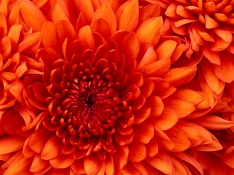 Kedves«vezetéknév» «utónév»!Szeretettel meghívjuk jazz együttesünk holnap este tartandó első nyilvános koncertjére.Pontos időpont:	2000 óraHelyszín:	A kikötőben található nagyobb hajó!Megjelenésedre feltétlenül számítunk!	A Jazzy együttes